LOYOLA COLLEGE (AUTONOMOUS), CHENNAI – 600 034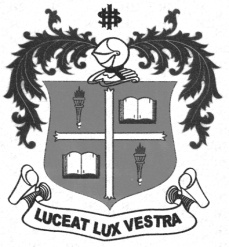 B.A. DEGREE EXAMINATION – SOCIOLOGYTHIRD SEMESTER – APRIL 2012SO 3202 - INDIAN SOCIAL PROBLEMS                 Date : 02-05-2012 	Dept. No.	        Max. : 100 Marks                 Time : 9:00 - 12:00 	                                             SECTION   -  A Define or explain the following in 30 words each:                       ( 10 x 2 = 20 marks )01) Social Problem.02) Disguised Unemployment.03) Scheduled Tribe.04) Social Development.05) Child Abuse.06) Welfare schemes.07) Corruption.08) Public servant.09) Culture.10) Crime.SECTION   -  BAnswer   any  FIVE  of the following in 300 words each:              ( 5 x 8 = 40 marks )11) What are the characteristics of social problems?12) What are the problems of child labour?13) Statistically show the status of unemployment in India.14) Critically examine the crimes against the scheduled caste people in Tamil Nadu.15) Write short notes on the major social problems affecting India.16) Bring out the relevance of Reservation Policy in India.17) What is your answer to the Political corruption and scandals in India? SECTION   -  CAnswer   any TWO of the following in 1200 words each:           ( 2 x 20 = 40 marks )18) Explain the role of Corruption in Indian social system. 19) Bring out the causes and effects of Child Abuse.20) Critically examine the development programmes  for  SCs and STs  in India.21) Write an essay on "Unemployment in India."************